Summer 2022 ReviewTop Stories of the Past 3 Months — Quiz ChallengeGame Rules: This team-based game is divided into three distinct phases. The team which comes ahead with the highest score wins the quiz challenge. 1 point will be allotted for each correct answer.Phase 1 — Answer the 20 questions.Phase 2 — Match each headline with the related story before the time limit expires.Phase 3 — Vocabulary. From the context, guess the French translation of the listed words.Requirement: Exclusive use of the English language during preparation time.Under no circumstances are any of the teams to use outside help (i.e. no internet search).As team members you are all expected to contribute by sharing your knowledge or intuitions. Tip: “A wild guess is usually better than no answer at all“.QuestionsJUNE 2022It was discovered that the mangroves of Guadeloupe are home to the world's largest microorganism. What type of microorganism is it?What has reached a 40-year record in the UK, as prices are continuing to increase?By what year has the European Parliament voted to phase out* the sale of new combustion engine vehicles? (i.e. petrol or diesel engine cars)Who won the men’s singles tennis title at the French Open, extending his all-time record?What type of charging port standard the European Commission is going to force all smartphone manufacturers (including Apple) to equip their devices with by* fall 2024?In what defamation lawsuit the jury sided with the plaintiff*, asking the defendant to pay $10 million in compensatory damages and $5 million in punitive damages.JULY 2022The Dominican Republic and Jamaica reported their first cases of what viral disease?NASA released the first full-color image taken by the James Webb Space Telescope (JWST). Which celestial body does the telescope eventually* orbit?What major social media company filed a lawsuit against Elon Musk? What currency* hit parity with the U.S. dollar (meaning they had a 1:1 exchange rate) for the first time in 20 years?What Russian energy corporation declared it couldn't guarantee gas supplies* to Europe?	Hint — Typed with the Russian alphabet: ГазпромWhat British politician resigned* as Conservative Party leader after a series of ethics scandals — but will stay as prime minister until a new leader is appointed*?What prestigious prize was awarded* to French mathematician Hugo Duminil-Copin along with three other academic peers*?AUGUST 2022What American multinational pizza restaurant chain was forced to close all its outlets* in Italy after failing in its mission to conquer the home of pizza?What self-governing* island did US House Speaker Nancy Pelosi visit despite* threats of military response from China?What author, best known for “The Satanic Verses” — a controversial novel that drew death threats — was stabbed* as he was about to give a lecture* in western New York?What constitutional right which had existed for almost 50 years did The Supreme Court overturn*?In what country more than 100,000 consumers have joined a strike* named Don’t Pay?What is the name of the Florida resort* where the FBI seized* top secret documents?What type of power plant* was damaged with rockets during the Russo-Ukrainian War in Zaporizhzhia Oblast, Ukraine?Answer SheetTeam name: …………………………………………		Phase 1							Phase 2June 2022								MATCHING HEADLINE…………………………………………………			1.  [……]…………………………………………………			2.  [……][YEAR]  ___  ___  ___  ___					3.  [……]…………………………………………………			4.  [……]…………………………………………………			5.  [……]…………………………………………………			6.  [……]July 2022 								MATCHING HEADLINE…………………………………………………			1.  [……]…………………………………………………			2.  [……]…………………………………………………			3.  [……]…………………………………………………			4.  [……]…………………………………………………			5.  [……]…………………………………………………			6.  [……]…………………………………………………			7.  [……]August 2022 							MATCHING HEADLINE…………………………………………………			1.  [……]…………………………………………………			2.  [……]…………………………………………………			3.  [……]…………………………………………………			4.  [……]…………………………………………………			5.  [……]…………………………………………………			6.  [……]…………………………………………………			7.  [……]	Newspaper Headlines Phase 2 		page 1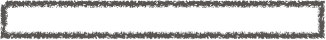 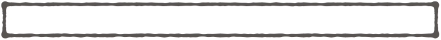 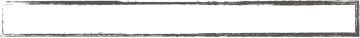 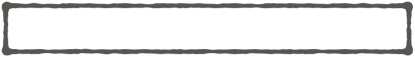 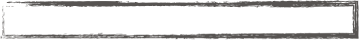 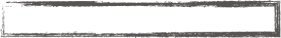 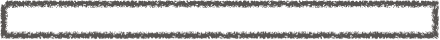 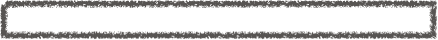 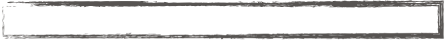 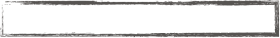 	Newspaper Headlines Phase 2 		page 2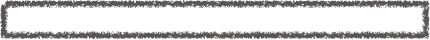 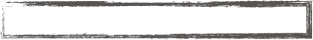 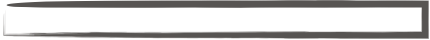 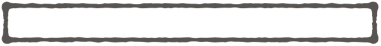 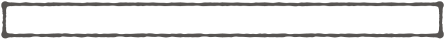 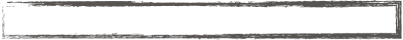 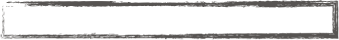 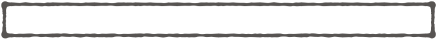 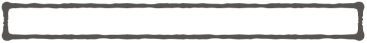 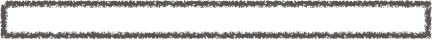 Answer Sheet Phase 3Team name: …………………………………………French TRANSLATIONs of the vocabulary in contextJune 2022Q3 — to phase out:				— …………………………………………………Q5 — by [DATE]:						— …………………………………………………Q7 — a plaintiff:						— …………………………………………………JULY 2022Q2 — eventually:						— …………………………………………………Q4 — a currency:						— …………………………………………………Q5 — gas supplies:				— …………………………………………………Q6 — to resign:						 	— …………………………………………………Q6 — to appoint: 						— …………………………………………………Q7 — to award:							— …………………………………………………Q7 — peers: 									— …………………………………………………AUGUST 2022Q1 — an outlet:		 					— …………………………………………………Q2 — self-governing:			— …………………………………………………Q2 — despite:								— …………………………………………………Q3 — to stab:									— …………………………………………………Q3 — a lecture:							— …………………………………………………Q4 — to overturn:					— …………………………………………………Q5 — a strike:								— …………………………………………………Q6 — a resort:								— …………………………………………………Q6 — to seize:								— …………………………………………………Q7 — a power plant:			— …………………………………………………Answers Phase 1June 2022A bacterium (plural bacteria) — Named Thiomargarita Magnificat, it is 5,000 times bigger than most bacteria and up to 2 cm (3/4 inch) long, its cells are easily visible to the naked eye. LinkInflation — Britain's inflation rate hit 9.1%, millions are facing a cost-of-living squeeze. Link2035 — The European Union approved a plan to end the sale of vehicles with combustion engines by 2035 in Europe in a bid to reduce CO2 emissions to zero. LinkRafael Nadal — Rafael Nadal won record-extending 22nd Grand Slam title with incomparable 14th final-round victory at Roland Garros. LinkUSB-C or USB type C — This charging port will be mandatory for phones sold in the EU by 2024, it is considered a major blow to Apple’s Lightning port. LinkJohn C. Depp, II versus Amber Laura Heard — Mr. Depp and Ms. Heard were suing each other with competing defamation claims. The jury found that Mr. Depp was defamed by Ms. Heard, and that she was defamed by one of his lawyers. LinkAnswers Phase 1July 2022Monkeypox — According to the World Health Organization (WHO), monkeypox is a viral zoonosis (a virus transmitted to humans from animals) with symptoms similar to those seen in the past in smallpox patients. LinkThe Sun — After traveling nearly 1.5 million kilometers (a million miles) away from the Earth, JWST orbits the Sun near the second Lagrange point (L2). LinkTwitter — Twitter sued Elon Musk to try to force him to complete his $44 billion (€43 billion) takeover. LinkThe euro, the single European currency (symbol: € / EUR) — The value of the euro relative to the U.S. dollar hit a two-decade low on July 13 2022, that hadn’t occurred since 2002, when the euro was in its infancy. LinkGasprom (Russian: Газпром) — Russia's Gazprom told customers in Europe it could not guarantee gas supplies because of "extraordinary" circumstances. LinkBoris Johnson — Johnson succumbed to pressure to quit as party leader but pledged to stay on as prime minister until successor is chosen. LinkThe Fields Medal — It is the highest honor in mathematics. Hugo Duminil-Copin was awarded the Fields Medal 2022 for solving longstanding problems in the probabilistic theory of phase transitions in statistical physics. LinkAnswers Phase 1August 2022Domino's Pizza — After seven years and an ambitious plan to open 880 outlets, US chain’s local franchise filed for bankruptcy. They could not compete, not even on price – given that a pizza in an Italian restaurant can cost as little as €5. LinkTaiwan — China condemned the highest-level U.S. visit in 25 years as a threat to peace and stability in the Taiwan Strait. LinkSalman Rushdie — The attack was met with global shock and outrage. The author suffered serious injuries. The attacker was arrested at the scene. Link(The constitutional right to choose) abortion — The court overturned Roe v. Wade, ending constitutional protections for abortion that had been in place since 1973. LinkThe United Kingdom (UK) — Don’t Pay UK is a movement against the rising cost of energy, it encourages protesters to boycott payment of energy bills. LinkMar-a-Lago (Former President Donald Trump's home) —The FBI agents searched Donald Trump’s Mar-a-Lago estate as part of an investigation into whether he took classified records from the White House to his Florida residence. LinkA nuclear power plant — Russia and Ukraine accused each other of shelling Europe's biggest nuclear power plant as fighting raged again in the crucial border region of the Donbas. There has been no radiation leak. LinkAnswers Phase 2June 2022JULY 2022AUGUST 2022Answers Phase 3June 2022Q3 — to phase out					— supprimer [qch] peu à peuQ5 — by [DATE]						— avantQ7 — a plaintiff	:						— plaignant(e)JULY 2022Q2 — eventually:						— finalement, au finalQ4 — a currency:						—  une devise, une monnaieQ5 — gas supplies					— les approvisionnements / la fourniture en gazQ6 — to resign:						 	— démissionner (de son poste)Q6 — to appoint 						— nommer (à un poste)Q7 — to award							— décerner (un prix)Q7 — peers: 									— pairs, collèguesAUGUST 2022Q1 — an outlet:		 					— un point de venteQ2 — self-governing:			— autonomeQ2 — despite:								— malgré, en dépit deQ3 — to stab:									— donner un coup de couteau à, poignarderQ3 — a lecture:							— une conférenceQ4 — to overturn:					— casser, faire annulerQ5 — a strike:								— une grèveQ6 — a resort:								— un lieu de villégiature, un hôtel-clubQ6 — to seize:								— saisir, s’emparer deQ7 — a power plant:			— une centrale (électrique)1H2J3R4D5T6P1O2E3S4L5K6C7Q1N2M3A4F5G6I7B